Лабораторна робота № 58КОНТРОЛЬ ПРАЦЕЗДАТНОСТІ ПНЕВМАТИЧНОЇ ГАЛЬМОВОЇ СИСТЕМИ ВАНТАЖНОГОАВТОМОБІЛЯМета роботиОзнайомитися з основними несправностями пневматичних гальмових систем і засвоїти методи контролю справного стану елементів гальмових систем безпосередньо на автомобілі. Одержати навички у виконаннях операцій ТО й ремонту гальмових систем автомобілів КамАЗ.Устаткування та приладиАвтомобіль Камаз-5320.Штатний манометр.Лінійка.Мильна емульсія.Ключі.Набір щупів.Демонстраційний щит.Набір плакатів.Зміст і порядок виконання роботиПневматичний гальмовий привід застосовують на вантажних автомобілях середньої й великої вантажопідйомності, на автопоїздах і автобусах. У гальмовій системі автомобіля із пневмоприводом гальмові механізми приводяться в дію енергією стисненого повітря, водій тільки впливає на керуючі (повітророзподільні) прилади. Він полегшує керування автомобілем, більше ефективний у порівнянні з іншими приводами й забезпечує використання стисненого повітря для різних цілей (відкриття й закриття дверей в автобусі; накачування й підтримка тиску в шинах, у приводі склоочисників і ін.). Однак пневмопривід менш компактний, складний по конструкції й в обслуговуванні, більш коштовний, має більший час спрацьовування (в 5...10 разів більше, ніж у гідроприводу).Пневматичний гальмовий привід містить у собі наступні прилади:живильні – компресор, ресивери;керуючі – гальмові крани, клапани керування гальмовими механізмами причепа й напівпричепа;виконавчі – гальмові камери, гальмові циліндри;регулюючі – регулятор тиску компресора, регулятор гальмових сил і ін.;поліпшуючі експлуатаційні якості й надійність – влаговідокремлювачі, захисні, прискорювальні й інші клапани;сигнальні – сигналізатори різних типів.Пневматичний привід гальм автомобіля КамАЗ-5320 обладнаний робочою, стояночною, допоміжною й запасною гальмовими системами, а також системою для аварійного розгальмовування стояночного гальмового механізму й виводами для живлення стисненим повітрям причепів і напівпричепів. Робочі гальмові механізми мають роздільний привід. Привід розбитий на автономні контури. Кожний контур діє незалежно від інших. Незалежність дії кожного контуру забезпечується спеціальними дво- і трисекційними клапанами. Забезпечена також пропорційність між інтенсивністю гальмування й величиною зусилля, що прикладається до педалі гальма.Гальмовий пневмопривід складається із загальної ділянки живлення всіх контурів стисненим повітрям і п’яти незалежних контурів. Принципова схема гальмової системи автомобіля КамАЗ-5320 представлена на рис.58.1. Загальна ділянка складається з компресора, регулятора тиску , запобіжника  від замерзання конденсату й конденсаційного ресивера. Повітря по повітропроводу підходить до дво- і трисекційному захисним клапанам, а потім розходиться по п’ятьох незалежних контурах:контур I привода робочих гальмових механізмів коліс переднього моста й причеп;контур II привода робочих гальмових механізмів коліс заднього візка й причепа;контур III привода гальмових механізмів стояночної і запасної гальмових систем тягача й причепа, а також живлення комбінованого привода гальмових механізмів причепа;контур IV привода допоміжної гальмової системи й живлення споживачі;контур V привода системи аварійного розгальмовування гальмових механізмів стояночної гальмової системи. Несправності та обслуговування пневматичноїгальмової системиПричиною несправності гальмової системи можуть бути витік стисненого повітря в пневмоприводі через негерметичність з’єднань трубопроводів і гнучких шлангів. Про негерметичності контурів пневмоприводу сигналізують лампи попереджувальних сигналів на щитку приладів, що світяться і зумер. При досягненні тиску в контурах вище 4,5–5,5 Мпа лампи повинні згаснути, і одночасно повинен припинити звучання зумер. Можливі несправності гальмової системи, причини й методи їхнього усунення представлені в табл.58.1Герметичність пневмопривода перевіряється при номінальному тиску, включених споживачах стисненого повітря й непрацюючому двигуні. Місця великого витоку повітря визначаються на слух. Незначні витоки можна визначити, покриваючи з’єднання трубопроводів мильною емульсією.Хід штоків гальмових камер регулюється у випадку перевищення величини . Залежно від ходу штока міняється зазор у гальмових механізмах.Величина зазору між гальмовою накладкою й барабаном перевіряється щупом через контрольні отвори рис.58.2. При цьому гальмові барабани повинні бути холодними, а стояночна гальмова система виключена. Зазор слід регулювати при вивішеному колесі поворотом осі/черв’яка регулювального важеля, попередньо послабивши пробку-фіксатор на один-два оберти.Повертаючи вісь черв’яка, треба встановити величину ходу штока гальмової камери . Необхідно, щоб штоки правих і лівих камер на кожному мосту мали, по можливості, однаковий хід (різниця не більше 2 – ) для одержання однакової ефективності гальмування правих і лівих коліс.Тиск стисненого повітря в пневмоприводі регулюється гвинтом 2 регулятора тиску (рис.58.3). При ввертанні гвинта величина регульованого тиску збільшується, при вивертанні – зменшується. Для накачування шин на регуляторі тиску є клапан відбору повітря, закритий ковпачком 1. Конструкція пневмоприводу гальмових механізмів автомобіля передбачає можливість екстреного розгальмовування при горизонтальному положенні рукоятки крана керування стояночною і запасною гальмовими системами незалежно від ступеня наповненості ресиверів повітрям. Таким чином, можливо починати рух після того, як згасне контрольна лампа стояночної гальмової системи. Варто пам’ятати, що при відсутності повітря в ресиверах (показання манометра) робоча гальмова система не діє й гальмування потрібно проводити ручним гальмовим краном. Крім того, при відсутності стисненого повітря в пневмосистемі автомобіль можна розгальмувати за допомогою гвинтів механізму аварійного розгальмовування, які вбудовані в циліндри пружинних енергоакумуляторів.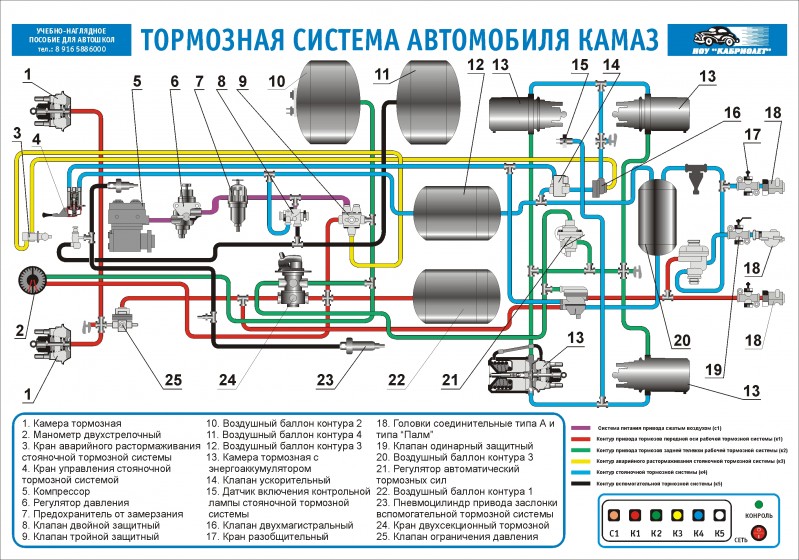 Рис.58.1. Принципова схема гальмової системи автомобіля Камаз-5320:1 – гальмівна камера; 2 – двострілочний манометр; 3 – кран аварійного розгальмовування стоян очної гальмової системи; 4 – кран керування стоян очної гальмової системи; 5 – компресор; 6 – регулятор тиску; 7 – запобіжник від замерзання; 8 – подвійний захисний клапан;  9 – потрійний захисний клапан; 10 – конденсаційний ресивер контуру II; 11 – ресивер контуру IV; 12 – ресивер контуру III; 13 – гальмова камера з енергоакумулятором; 14 – прискорювальний клапан; 15 – датчик включення контрольної лампи стояночної гальмової системи; 16 – двомагістральний клапан; 17 – роз’єднувальний кран; 18 – сполучні головки відповідно типу А и типу «Палм»; 19 – клапан одинарний захисний; 20 – ресивер контуру III; 21 – автоматичний регулятор гальмових сил; 22 – ресивер контуру I; 23 – пневмоциліндр привода заслінки допоміжної гальмової системи; 24 – двосекційний гальмовий кран; 25 – клапан обмеження тиску.Таблиця 58.1Несправності гальмової системи, причини й методи їхнього усунення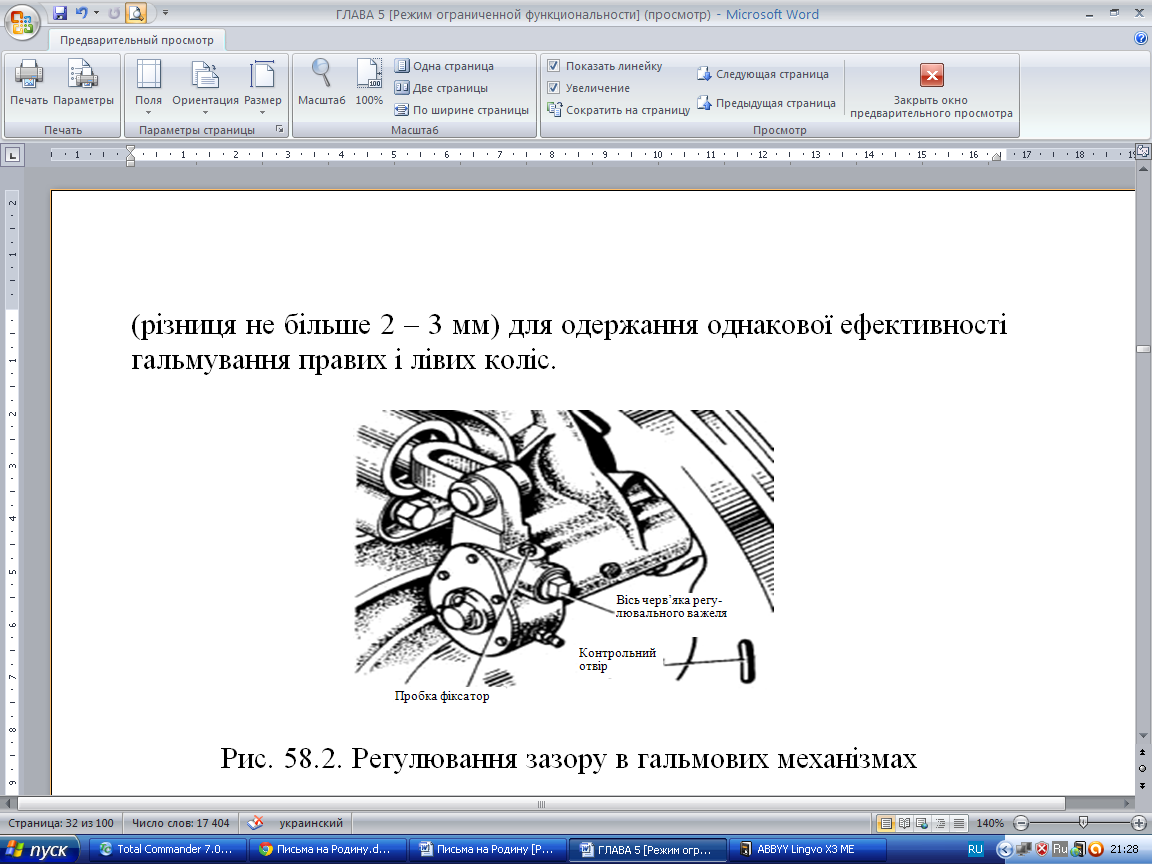 Рис.58.2. Регулювання зазору в гальмових механізмах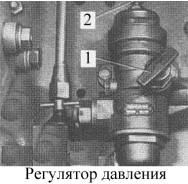 Рис.58.3. Регулятор тиску: 1 – клапан контрольного виводу; 2 – регулювальний гвинтЕфективність гальмування перевіряється гальмуванням на рівній площадці або на підставі стендових випробувань: гальмовий шлях на рівному сухому асфальті в умовах дорожніх випробувань, при початковій швидкості гальмування Vо=45 км/год не повинен перевищувати , при швидкості 40 км/год – . Загальне сповільнення не повинне бути менше 5,5 м/с2. Нерівномірність гальмових сил на колесах однієї осі не повинна перевищувати 20 %.Контрольні запитанняЯкими гальмовими системами обладнаний автомобіль КамАЗ-5320?Назвіть основні несправності пневматичної гальмівної системи.Класифікуйте та перерахуйте прилади пневматичної гальмівної системи.З якої кількості контурів складається гальмівна система КамАЗ-5320, перерахуйте їх.Як здійснюється перевірка герметичності пневматичної гальмівної системи?Для чого необхідний регулятор тиску?Яку відбувається екстрене розгальмовування гальмівної системи?НесправністьМожлива причинаМетод усуненняРесивери пневмосистеми не заповнюються або заповнюються повільноПорушено герметичність ресивераЗамінити ресиверРесивери пневмосистеми не заповнюються або заповнюються повільноНегерметичність з’єднань трубопроводівУсунути нещільності в з’єднанняхРесивери пневмосистеми не заповнюються або заповнюються повільноПорушено регулювання регулятора тискуВідрегулювати регулятор тискуЧасто спрацьовує регулятор тиску при заповненій пневмосистеміВитік повітря в магістралі від регулятора тиску до блоку захисних клапанівУсунути витікНеефективне гальмування або відсутність гальмування при повністю натиснутій гальмовій педаліВитік повітря в контурах I і II після гальмового кранаУсунути витікНеефективне гальмування або відсутність гальмування при повністю натиснутій гальмовій педаліПеревищення припустимої величини ходу штоків гальмових камерВідрегулювати хід штоківНеефективне гальмування або відсутність гальмування при повністю натиснутій гальмовій педаліПорушення регулювання привода гальмового кранаВідрегулювати привод гальмового кранаНеефективне гальмування або відсутність гальмування стояночною або запасною гальмовими системамиПеревищення припустимої величини ходу штоків гальмових камерВідрегулювати хід штоківПри установці рукоятки крана керування стояночною системою в горизонтальне положення автомобіль не розгальмовуєтьсяВитік повітря із трубок контуру III, з атмосферного виводу прискорювального клапанаУсунути витікВідсутність гальмування при включенні допоміжної гальмової системиЗаїдання заслінок механізмів допоміжної системиРозібрати механізм, очистити від нагару й промитиВідсутність гальмування при включенні допоміжної гальмової системиВитік повітря з магістралі допоміжної гальмової системиУсунути витік